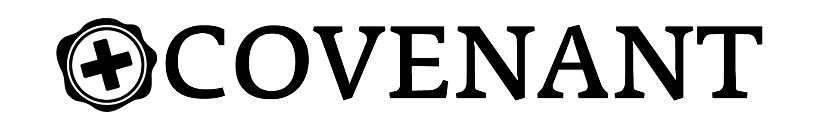 Mark: Eyewitness to History					  		               Week of March 12th Who Do You Say I Am?				  	  	  		                       Rev. Kyle Gatlin(Mark 6:34-37) When Jesus landed and saw a large crowd, he had compassion on them, because they were like sheep without a shepherd. So he began teaching them many things. 35 By this time it was late in the day, so his disciples came to him. “This is a remote place,” they said, “and it’s already very late. 36 Send the people away so that they can go to the surrounding countryside and villages and buy themselves something to eat.” 37 But he answered, “You give them something to eat.” They said to him, “That would take more than half a year’s wages! Are we to go and spend that much on bread and give it to them to eat?CompassionateProviderEmpowers(Mark 6:49-50) but when they saw him walking on the lake, they thought he was a ghost. They cried out, 50 because they all saw him and were terrified. Immediately he spoke to them and said, “Take courage! It is I. Don’t be afraid.(Matthew 14:28-29) “Lord, if it’s you,” Peter replied, “tell me to come to you on the water.” 
29 “Come,” he said. Then Peter got down out of the boat, walked on the water and came toward Jesus.(Mark 8:27-29) Jesus and his disciples went on to the villages around Caesarea Philippi. On the way he asked them, “Who do people say I am?” 28 They replied, “Some say John the Baptist; others say Elijah; and still others, one of the prophets.” 29 “But what about you?” he asked. “Who do you say 
I am?” Peter answered, “You are the Messiah.Don’t miss this - Jesus is King(Mark 8:34-36) Then he called the crowd to him along with his disciples and said: “Whoever wants to be my disciple must deny themselves and take up their cross and follow me. 35 For whoever wants to save their life will lose it, but whoever loses their life for me and for the gospel will save it. 36 What good is it for someone to gain the whole world, yet forfeit their soul?Are you able to live in Jesus’ Kingdom?